SLOVNÍ ÚLOHY:Vašek dostává od rodičů každý den ráno 20 Kč. Za polovinu si kupuje svačinu. 
Druhou polovinu si ukládá do pokladničky. Kolik korun bude mít na konci týdne, když v sobotu a v neděli kapesné nedostává?Kolik korun bude mít za dva týdny?Za jak dlouho si naspoří na model letadla, který stojí 250 Kč?Alenka dostala k narozeninám od své babičky 1000 Kč. Velice ráda se hezky obléká 
a těší se, že si za peníze od babičky koupí něco nového na sebe. Má v obchodě vyhlédnuto toto zboží:Které oblečení si může koupit?Může si jich koupit víc? Jaké kombinace jsou možné?  Zapiš je.Tatínek s maminkou vzali Alenku a Vaška do restaurace na oběd. Dětské porce stály 65 Kč. Tatínkův oběd byl o 55 Kč dražší než dětský a maminčin byl o 20 Kč levnější než tatínkův. Kolik tatínek zaplatil za celou rodinu?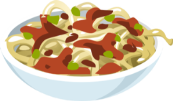 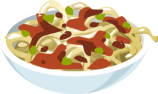 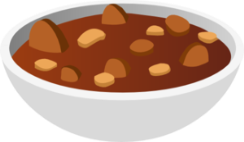 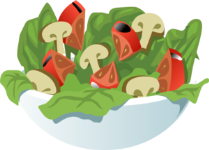 Použité zdroje:[cit. 2016-7-26]. Dostupné pod licencí Public Domain na WWW: http://www.clker.com/clipart-15518.html[cit. 2016-7-26]. Dostupné pod licencí Public Domain na WWW: http://www.clker.com/clipart-13937.html[cit. 2016-7-26]. Dostupné pod licencí Public Domain na WWW: http://www.clker.com/clipart-blue-jeans-1.html[cit. 2016-7-26]. Dostupné pod licencí Public Domain na WWW: http://www.clker.com/clipart-3182.html[cit. 2016-7-26]. Dostupné pod licencí Public Domain na WWW: http://www.clker.com/clipart-red-skirt-1.html[cit. 2016-7-26]. Dostupné pod licencí Public Domain na WWW: http://www.clker.com/clipart-luxury-tortellini.html[cit. 2016-7-26]. Dostupné pod licencí Public Domain na WWW: http://www.clker.com/clipart-meat-gumbow.html[cit. 2016-7-26]. Dostupné pod licencí Public Domain na WWW: http://www.clker.com/clipart-big-salad.html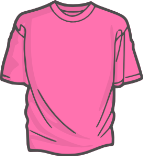 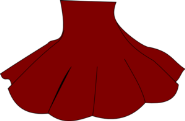 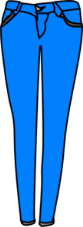 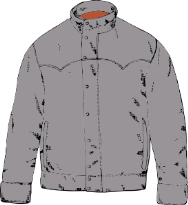 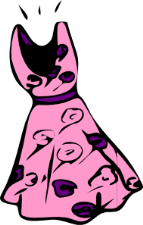 tričko 150 Kčsukně 250 Kčdžíny 630 Kč  bunda 1 370 Kčšaty 790 Kč